Tiroler Aktions-Plan zur Umsetzung der UN-Behinderten-Rechts-KonventionBewusstseins-Bildung und Spezielle Ziel-Gruppen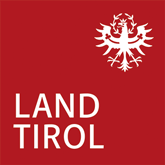 Ergebnis vom Beteiligungs-Termin am 13.06.20221. Ergebnis von Diskussions-Runde 1:Die Teilnehmer:innen haben in Diskussions-Runde 1 allgemeine Rück-Meldungen zum Thema gegeben. Diese Rück-Meldungen sind eingegangen:Bewusstseins-BildungAlle Wohn-Einrichtungen sollen inklusiv sein.Es braucht inklusive Wohn-Projekte.Und es braucht inklusive Wohn-Gemeinschaften.Menschen mit Autismus-Spektrum-Störung sind zu berücksichtigen.Es braucht neue Konzepte zur Autismus-Spektrum-Störung.Der Bereich Autismus-Spektrum-Störung ist zu wenig abgebildet.Inklusive Strukturen sind zu fördern. Es gibt zu viele Sonder-Einrichtungen.Zum Beispiel: Die Sonder-Schule.Es soll weniger Sonder-Einrichtungen geben. Statt-dessen soll es mehr inklusive Einrichtungen geben.Menschen mit Behinderungen sollen Schulungenzur Bewusstseins-Bildung durch-führen.Es soll eine eigene Stelle geben, die für die Umsetzung von Inklusion zuständig ist. Menschen mit Behinderungen sollen als Mitarbeiter:innen angestellt sein. Es soll gut dargestellt werden, welche Aufgaben diese Stelle hat. Es soll ein Seminar zur Bewusstseins-Bildung geben. Das Seminar soll für Menschen sein,die Entscheidungen für Menschen mit Behinderungen treffen.Das Seminar soll ein Wochen-Ende lang dauern. Es soll einfach sein, geeignete Einrichtungen für Menschen mit Behinderungen zu finden. Es braucht mehr Unterstützung bei der Suche nach geeigneten Einrichtungen. Angehörige fühlen sich oft alleine gelassen.Es braucht eine bessere Vernetzung der Abteilungen des Landes. Zum Beispiel zwischen der Abteilung Sozialesund der Abteilung Wohn-Bau-förderung. Eine Abteilung vom Land Tirol solldie Angelegenheiten der UN-Behinderten-Rechts-Konvention behandeln. Diese Abteilung soll nicht die Sozial-Abteilung sein.Sondern das Büro vom Landes-Hauptmann.Oder die Rechts-Abteilung. Alle Förderungen vom Land Tirolsollen die UN-Behinderten-Rechts-Konvention berücksichtigen. Auch Förderungen für den Bau von eigenen Häusern.Medien sollen Menschen mit Behinderungennicht als Super-Helden dar-stellen. Medien sollen Menschen mit Behinderungenauch nicht als Opfer darstellen.Es soll einen Work-Shop zur Darstellung von Menschen mit Behinderungen in den Medien geben. Bilder von Menschen mit Behinderungen müssen gut eingesetzt werden. Es soll nicht nur Klischee-Bilder geben. Es ist wichtig, dass Medien die richtige Sprache verwenden.Menschen mit Behinderungen müssen bei den Work-Shops dabei sein.Menschen mit Behinderungen müssen die Work-Shops mit-gestalten.Spezielle Ziel-GruppenDas Kapitel soll nicht „Spezielle Ziel-Gruppen“ heißen. Sondern „Intersektionalität“.Intersektionalität bedeutet:Eine Person kann von mehreren Diskriminierungs-Formen betroffen sein.Kategorien, wie Geschlecht oder Behinderung über-schneiden sich häufig. Es gibt noch mehr spezielle Ziel-Gruppen. Zum Beispiel: Menschen mit hohem Unterstützungs-Bedarf.Und Menschen mit hohem Unterstützungs-Bedarf und psychischen Beeinträchtigungen. Und Menschen mit Behinderungen und Sucht-Erkrankungen. Und Menschen mit Behinderungen im Gefängnis. Für viele Ziel-Gruppen gibt es keine Angebote. Für diese Menschen braucht es neue Möglichkeiten.Es gibt junge Menschen, die in Alten-Heimen leben.Das muss überprüft und geändert werden. Vertriebene Menschen mit Behinderungenhaben keinen Anspruch auf Leistungen der Behinderten-Hilfe. 
Menschen, die aus der Ukraine vertrieben wurden, sind ausgeschlossen.Sie bekommen manche Leistungen über die Grund-Versorgung.In Tirol gibt es kein Angebot für Menschen mit Behinderungenim Maßnahmen-Vollzug. Es braucht bedarfs-orientierte Unterstützung. 
Wenn ein Mensch mit Behinderung eine Unterstützung braucht,aber die Voraussetzungen nicht erfüllt:Dann soll der Mensch mit Behinderung die Unterstützung trotzdem bekommen. Man muss mehr auf die Bedürfnisse von Menschen eingehen.Eltern sollen das persönliche Budget für ihre Kinder bekommen können.Man soll Menschen mit Behinderungennicht zu sehr in Ziel-Gruppen einteilen. 
Es gibt eine UN-Behinderten-Rechts-Konventionfür ALLE Menschen mit Behinderungen.Es braucht Unterstützung für gehörlose Menschen aus der Ukraine.Niemand fühlt sich zuständig für diese Menschen.Obwohl diese Menschen seit vier Monaten im Land sind, gibt es noch keine klaren Regelungen. Menschen mit Behinderungen sollen ihre Sexualität ausleben können.Es braucht gute Rahmen-Bedingungen,damit Menschen mit Behinderungen ihre Sexualität ausleben können. Es braucht mehr Sexual-Pädagog:innen in Tirol.Man muss über die Sexualität von Menschen mit Behinderungen sprechen.Es braucht Work-Shops zum Thema Gewalt-Schutz.Man muss mehr über das Thema Gewalt sprechen. Menschen mit Behinderungen, die an Sitzungen vom Land Tirol teilnehmen, sollen ein Geld dafür bekommen. Kinder mit Behinderungen brauchen einen einfachen Zugang zu Therapien.Es darf keine langen Warte-Zeiten geben. Für Kinder soll es Sonder-Lösungen geben.Auch Menschen mit Migrations-Hintergrund sollen Therapien in Anspruch nehmen können.2. Ergebnis von Diskussions-Runde 2:In Diskussions-Runde 2 wurdendie einzelnen Maßnahmen besprochen.Diese Rück-Meldungen sind eingegangen:Soll-Bestimmungen sind als Muss zu verstehen.Viele Maßnahmen sind als Soll-Bestimmungen formuliert. Die Maßnahmen sind als Muss-Bestimmungen zu verstehen. 
Bewusstseins-BildungDie Koordinierungs-Stelle soll auch eine Ansprech-Stelle sein.Oft fehlen für Menschen mit Behinderungen Ansprech-Partner:innen.Oft brauchen Menschen mit Behinderungen mehrere Ansprech-Partner:innen. Die Koordinierungs-Stelle soll vermitteln.Die Koordinierungs-Stelle soll die zuständigen Ansprech-Personen ermitteln.
Das Land Tirol soll über die Zieleder UN-Behinderten-Rechts-Konvention informieren. Menschen mit Behinderungen sind einzubeziehen. Das Land Tirol soll Artikel von Menschen mit Behinderungen veröffentlichen.Auch Angehörige sind einzubeziehen.Die Ziele der UN-BRK sollen auch in Gemeinde-Zeitungen stehen.Die Öffentlichkeits-Arbeit vom Land Tirolsoll sich an die UN-Behinderten-Rechts-Konvention halten.Alle Stellen, die das Land Tirol finanziert,sollen sich an die UN-Behinderten-Rechts-Konvention halten.Berichte müssen die UN-Behinderten-Rechts-Konvention berücksichtigen.Es braucht mehr Informationen für Menschen mit Behinderungen.Damit Menschen mit Behinderungen wissen, wann sie sich an welche Stelle wenden können.Es braucht diese Informationen in leichter Sprache und in großer Schrift. Und es braucht Informationen in Blinden-Schrift.Informationen sollen auch im Internet stehen. Es gibt die Netz-werk-Karte „Wer hilft wie in Tirol“. Die Netz-werk-Karte hilft dabei, Ansprech-Stellen zu finden. Das ist der Link zur Netz-werk-Karte: https://www.werhilftwie-tirol.at/frontend/search?q=&b=0&show=all&k%5b6%5d=1&noJs=#results Alle Projekte, die das Land Tirol finanziert, sollen barrierefrei sein müssen. Das Land Tirol soll überprüfen, ob Barrierefreiheit eingehalten wird.Es soll geprüft werden, ob Gesetze und Verordnungen des Landesder UN-Behinderten-Rechts-Konvention entsprechen. 
Spezielle Ziel-Gruppen – Kinder und JugendlicheMan soll prüfen, ob alle Projekte und Veranstaltungen vom Land Tirol barriere-frei sind.Bei Ferien-Angeboten soll dabei stehen, für welche Kinder die Ferien-Angebote nutzbar sind. Es soll dabei-stehen, ob Kinder mit Wahrnehmungs-Behinderungendie Angebote nutzen können. Und es soll dabei-stehen, ob Kinder mit Seh-Behinderungen undKinder mit Hör-Behinderungen die Angebote nutzen können.
Das Land Tirol soll Förderungen für Familien prüfen und weiter-entwickeln. Land Tirol soll Unterstützungs-Leistungen für alleinstehende Eltern prüfen und weiter-entwickeln.Menschen mit Behinderungen sollen in Beratungs-Stellen arbeiten.Es braucht gebündelte Beratungs-Stellen. Menschen mit Behinderungen sollenbei der Prüfung von Beratungs-Angeboten dabei sein.Und Menschen mit Behinderungen sollen bei der Weiter-Entwicklung von Beratungs-Angeboten dabei sein.Man muss die Bevölkerung über Beratungs-Angebote informieren.
Spezielle Ziel-Gruppen – FrauenEs soll geprüft werden, ob Menschen mit Behinderungenin der Politik und in den Gesetzen genug berücksichtigt werden. 
Es braucht Schulungen zu den Themen Geschlecht und sexuelle Orientierung für Berater:innen.Die Schulungen sollen für Berater:innen verpflichtend sein, wenn die Berater:innen mit Menschen mit Behinderungen zu tun haben.Schulungen sollen nicht nur einmal verpflichtend sein. Schulungen sollen öfter besucht werden.Spezielle Ziel-Gruppen – Ältere MenschenDaten-Erhebungen vom Land Tirolsollen die Entwicklung der Bevölkerung berücksichtigen. Auch Menschen, die an Demenz erkrankt sind, sind zu berücksichtigen.
Es braucht Leistungen für Menschen mit Behinderungen,deren Angehörigen sich nicht mehr um sie kümmern können.Es braucht diese Leistungen schon bevor Angehörige nicht mehr da sind. 
Für Menschen mit Behinderungen, die Tages-Strukturen beenden,braucht es Beschäftigungs-Angebote.Spezielle Ziel-Gruppen – Menschen aus anderen LändernEs soll regelmäßig Artikel zu Menschen mit Behinderungenund Flucht- oder Migrations-Hintergrund geben.Die Artikel müssen barriere-frei sein. Die Artikel müssen in verschiedenen Sprachen geschrieben werden. Es braucht Informationen in Schrift-Sprache.Und es braucht Informationen in Laut-Sprache.Menschen mit Behinderungen und Flucht- oder Migrations-Hintergrundsollen selbst zu Wort kommen.Es braucht regelmäßig Veranstaltungen zum ThemaMenschen mit Behinderungen und Flucht- oder Migrations-Hintergrund.3. Nachträgliche Rück-Meldung:Es gibt noch mehr Menschen, die spezielle Ziel-Gruppen sind.Zum Beispiel Menschen mit Besonderheiten aus dem Autismus-Spektrum.Und Menschen mit Behinderungen mit gespürter Wahrnehmungs-Verarbeitung. Diese Menschen müssen erwähnt werden.